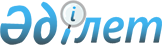 О внесении дополнения в постановление Правления Национального Банка Республики Казахстан от 25 июля 2003 года N 250 "Об утверждении Правил о пруденциальных нормативах для банковских групп", зарегистрированное в Министерстве юстиции Республики Казахстан под N 2465
					
			Утративший силу
			
			
		
					Постановление Правления Агентства Республики Казахстан по регулированию и надзору финансового рынка и финансовых организаций от 12 апреля 2004 года N 118. Зарегистрировано в Министерстве юстиции Республики Казахстан 17 мая 2004 года N 2855. Утратило силу - постановлением Правления Агентства РК по регулированию и надзору финансового рынка и финансовых организаций от 27.11.2004г. N 325 (V043334)



      В целях совершенствования консолидированного надзора, Правление Агентства Республики Казахстан по регулированию и надзору финансового рынка и финансовых организаций (далее - Агентство) ПОСТАНОВЛЯЕТ:




      1. Внести в 
 постановление 
 Правления Национального Банка Республики Казахстан от 25 июля 2003 года N 250 "Об утверждении Правил о пруденциальных нормативах для банковских групп" (зарегистрированное в Реестре государственной регистрации нормативных правовых актов Республики Казахстан под N 2465, опубликованное 25 августа - 7 сентября 2003 года в изданиях Национального Банка Республики Казахстан "Казакстан Улттык Банкінін Хабаршысы" и "Вестник Национального Банка Казахстана"), следующее дополнение:



      в Правилах о пруденциальных нормативах для банковских групп, утвержденные указанным постановлением:



      пункт 9 дополнить абзацем следующего содержания:



      "В расчет минимального размера собственного капитала участника банковской группы, указанного в настоящем пункте, не включаются активы данного участника, являющиеся правами требования к банку.".




      2. Настоящее постановление вводится в действие со дня государственной регистрации в Министерстве юстиции Республики Казахстан, и его действие распространяется на отношения, возникшие с 31 декабря 2003 года. 




      3. Департаменту стратегии и анализа (Еденбаев Е.С.):



      1) совместно с Юридическим департаментом (Байсынов М.Б.) принять меры к государственной регистрации в Министерстве юстиции Республики Казахстан настоящего постановления;



      2) в десятидневный срок со дня государственной регистрации в Министерстве юстиции Республики Казахстан довести настоящее постановление до сведения заинтересованных подразделений Агентства, Национального Банка Республики Казахстан и банков второго уровня.




      4. Департаменту по обеспечению деятельности Агентства (Несипбаев Р.Р.) принять меры к публикации настоящего постановления в официальных средствах массовой информации.




      5. Контроль за исполнением настоящего постановления возложить на заместителя Председателя Агентства Бахмутову Е.Л.


      Председатель 


					© 2012. РГП на ПХВ «Институт законодательства и правовой информации Республики Казахстан» Министерства юстиции Республики Казахстан
				